Greater Dandenong Multicultural and People Seeking Asylum Advisory Committee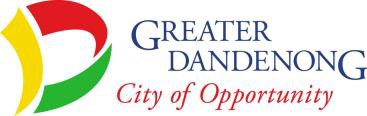 Nomination FormThank you for your interest in this Committee. Please tell us about your nomination by answering the following questions. If there is insufficient space, please attach additional documentation.The City of Greater Dandenong is strongly committed to the responsible handling of personal information and to protecting every individual’s right to privacy. In what capacity are you applying to this advisory committee?	As a representative of a State Government DepartmentAs a representative of a service provider or agencyAs a representative of a local community organisation or volunteer groupAs a community member with an interest and/or expertiseAs a community member from a refugee or person seeking asylum background Applicant’s details:		                                                                                                                            First name: _________________________	  Surname: ________________________________Street address: _______________________________________________________________	Suburb: _____________________________________________________________________	Phone: ___________________________________	Email:______________________________Organisation/Agency/Department:_________________________________________________Role/Position (if applicable): ______________________________________________________ Please select ‘Yes’ or ‘No’ for the below questions:	If representing a department/service provider/agency/organisation/volunteer group,  has your nomination been endorsed?Yes	 NoDo you/your department/agency/organisation have a sound knowledge and understanding of local issues relevant to multiculturalism and/or people seeking asylum?Yes	 NoCan you/your department/agency/organisation contribute to the work of the Advisory Committee in a fair and unbiased manner and represent a broad range of views that reflect the diversity of Greater Dandenong?Yes	 NoThe Advisory Committee will be appointed until 30 June 2025. Are you/your department/agency/organisation able to commit to the Advisory Committee for a minimum of six months?Yes	 NoThis Advisory Committee will hold meetings quarterly, beginning from March 2023. Will you be able to commit to four meetings (each maximum 2 hour-duration) per year? Yes	 NoIf unsuccessful in securing a position, would you/your department/agency/organisation like to be part of any Working Groups which may feed into this Committee’s work and priorities?Yes	 NoPlease ensure that you familiarise yourself with the Multicultural and People Seeking Asylum Advisory Committee Terms of Reference, which can be found here: https://www.greaterdandenong.vic.gov.au/multiculturalism-and-people-seeking-asylum/expressions-interest-multicultural-and-people-seeking. I have read and understood the Terms of Reference, Code of Conduct and Meeting Etiquette for the Multicultural and People Seeking Asylum Advisory Committee.Signature (insert your full name if filing online): 	Name: 	      Date:  	Please return the completed form by Tuesday 31 January 2023. All short-listed applications will be invited to attend an interview. Email to:	Or Post:ann.ly@cgd.vic.gov.au	Business Support Officer Community Advocacy Unit	 Greater Dandenong City CouncilPO Box 200, Dandenong Vic 3175We respect your privacy. We will not sell or give away your personal information, unless required by law. Occasionally, we may use your details for our own research purposes or to let you know about other Council information. If you want to see your personal data, modify your details, or if you receive information from us that you do not want in the future, please contact Council on 8571 1000.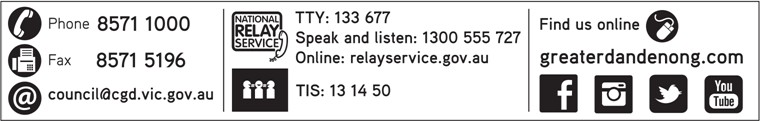 